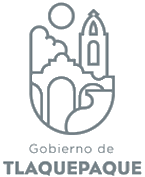 DIRECCION JURIDICA DE OBRAS PÚBLICASAGENDA DE ACTIVIDADES DE AGOSTO1 Fin de semana. 2 Fin de semana. 3 1 Medida cautelar.4 Términos.4 CTAC 10:00am51 Medida cautelar.1 Requerimiento de CEDHJ.6Junta con Síndico Municipal.71 Informe de actividades de Unidad de Transparencia.1 Requerimiento de Unidad de Transparencia.8 Fin de semana.9Fin de semana.10 1 Requerimiento de Autoridad Administrativa.1 Firma de convenio jardines de Toluquilla 13:00hrs.1 Convenio con particular.1 Ejecución Proceso Administrativo de demolición.11 Junta con Síndico Municipal 14:00hrs.1 Comodato jardines de Toluquilla. 12 1 Dictamen de Riesgo. 13 1 Requerimiento de CEDHJ.Junta con Síndico Municipal 13:00hrs. 1 Manifestación de Autos y 1 cumplimiento de diversos órganos Jurisdiccionales.144 Conflictos competenciales 15Fin de semana.16 Fin de semana.17Actividades normales de oficina.CTAC 10:00am.Firma de Convenio con Particular.1 Ejecución Proceso Administrativo de demolición18 Actividades normales de oficina.19 Actividades normales de oficina.1 Contestación de ampliación de demanda.3 Requerimientos de diversos órganos Jurisdiccionales.20 Actividades normales de oficina.21 Actividades normales de oficina.1 Comodato jardines de Toluquilla.1 Conflicto competencial.1 Conferencia Plataforma Digital 11:00am. Junta con Síndico Municipal 13:00hrs.Junta en Coordinación General de Gestión Integral de la Ciudad 11:00hrs.22Fin de semana.23Fin de semana.24Actividades normales de oficina.1 Requerimiento de Contraloría1 Requerimiento de Tribunal Agrario.25 Actividades normales de oficina.26 Actividades normales de oficina.1 Informe justificado y 4 requerimientos de diversos órganos Jurisdiccionales.27Actividades normales de oficina.28 Actividades normales de oficina.1 informe de Queja de CEDHJ.Comodato de Toluquilla.1 Conflicto competencial.Ejecución de Demolición 11:00hrs.29Fin de semana.30Fin de semana.31Actividades normales de oficina.1 Requerimiento de CEDHJ.Junta Antena paisajes del Tesoro 12:00pm.